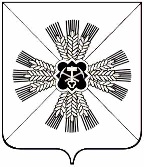 КЕМЕРОВСКАЯ ОБЛАСТЬПРОМЫШЛЕННОВСКИЙ МУНИЦИПАЛЬНЫЙ РАЙОНАДМИНИСТРАЦИЯЛЕБЕДЕВСКОГО СЕЛЬСКОГО ПОСЕЛЕНИЯПОСТАНОВЛЕНИЕот «28» декабря 2018г. №57с. ЛебедиОб утверждении Программы комплексного развития транспортной инфраструктуры муниципального образования «Лебедевское сельское поселение» на 2018 – 2028 годыРуководствуясь Федеральным законом от 06.10.2003 г. № 131-ФЗ (ред. от 25.12.2012) «Об общих принципах организации местного самоуправления в РФ», пункт 8 часть 1 статья 8 Градостроительного кодекса Российской Федерации, Уставом муниципального образования «Лебедевское сельское поселение»:Утвердить Программу развития транспортной инфраструктуры муниципального образования «Лебедевское сельское поселение» на 2018 - 2028 годы согласно приложению 1 к настоящему постановлению. Настоящее постановление подлежит обнародованию на информационном стенде администрации Лебедевского сельского поселения и размещению на официальном сайте администрации Промышленновского муниципального района в информационно-телекоммуникационной сети «Интернет» в разделе «Поселения». Контроль за исполнением настоящего постановления возложить на главного специалиста поселения Н.М.ГавриленкоНастоящее постановление вступает в силу с момента подписания.Программа комплексного развития транспортной инфраструктуры муниципального образования «Лебедевское сельское поселение»на 2018 - 2028 годыс. Лебеди2018 г.Содержание1. Паспорт Программы комплексного развития транспортной инфраструктуры муниципального образования «Лебедевское сельское поселение» на 2018 - 2028 годы2. Характеристика существующего состояния транспортной инфраструктуры Лебедевского сельского поселения2.1 Анализ положения Лебедевского сельского поселения в структуре пространственной организации Российской Федерации, анализ положения поселения в структуре пространственной организации субъектов Российской ФедерацииЛебедевское сельское поселение входит в состав Промышленновского муниципального района Кемеровской области. Находится в северной части района, севернее административного центра – пгт. Промышленная. На севере сельское поселение граничит с Топкинским муниципальным районом, на востоке с Плотниковским сельским поселением, на юго-востоке с Калинкинским и Тарабаринским сельскими поселениями, на юге с Промышленновским городским поселением и Пушкинским сельским поселением, на юго-востоке с Окунёвским сельским поселением, на западе с Титовским сельским поселениемРасположение населенных пунктов поселения относительно административного центра Лебедевского сельского поселения с. Лебеди представлено в таблице 1.Таблица 1Площадь Лебедевского сельского поселения составляет 28 353,00 га.По результатам картографических замеров, земельный фонд сельского поселения составляет: По результатам картографических замеров, земельный фонд сельского поселения составляет: - земли сельскохозяйственного назначения – 18999,80 га;-земли промышленности, энергетики, транспорта, связи, радиовещания, телевидения, информатики, земли для обеспечения космической деятельности, земли обороны, безопасности и земли иного специального назначения –347,32 га;- земли лесного фонда – 7769,74 га;- земли водного фонда –292,27 га;- земли запаса –323,1 га; - площадь земель населенных пунктов, входящих в состав МО – 620,77 га, в том числе:с. Лебеди – 165,77 га; д. Пор-Искитим – 168,59 га;д. Корбелкино – 79,76 га; д. Уфимцево – 171,30 га;д. Подкопенная – 35,35 га.Анализ земельных ресурсов показал, что большая часть территории сельского поселения занята землями сельскохозяйственного назначения.2.2 Социально-экономическая характеристика Лебедевского сельского поселения, характеристика градостроительной деятельности, включая деятельность в сфере транспорта, оценка транспортного спросаНаселение.Сведения о численности населения Лебедевского сельского поселения, предоставленные администрацией Лебедевского сельского поселения отражены в таблице ниже.Таблица 2Численность населения Лебедевского сельского поселенияВ относительно близком будущем (10-15 лет), существуют возможности для роста численности населения или хотя бы ее стабилизации за счет:- содействия наращиванию миграции из других регионов и стран;- размещения на территории высокотехнологичных отраслей или технологическая модернизация существующих, способствующая повышению производительности труда;- привлечения на территорию собственной молодежи для компенсации естественной убыли жителей;- создания социально-экономических условий для рождения, содержания и воспитания нескольких детей в семье.Жилищный фонд.Сведения о количестве и площади жилых помещений в населенных пунктах поселения представлены в следующей таблице:Таблица 3В настоящее время часть территории сельского поселения находится в санитарно-защитных зонах промпредприятий и коммунальных объектов.Исходя из расчетов по объемам нового жилищного строительства, основанном на прогнозном сценарии роста численности населения, в населенных пунктах сельского поселения отсутствует необходимость для резервирования земель под перспективную жилую застройку. Все мероприятия по увеличению жилых площадей возможно реализовать методом уплотнения существующей застройки, либо реконструкцией существующих жилых зданий и сооружений.Структура экономики.Основным видом экономической деятельности на территории поселения является сельское хозяйство.На территории Лебедевского сельского поселения осуществляет свою деятельность крупное предприятие ООО «Лебеди». Основной вид деятельности растениеводство и животноводство.Фермерские хозяйства (КХ «Бекон», ООО «Биокорм», ИП Хренов, К(ф)Х ИП Ериков, ООО «Гарант», ООО «Рыбхоз Александровский» - разведение рыб) также осуществляют деятельность в сфере сельхозпроизводства, производят зерно, картофель, овощи.Личное подсобное хозяйство ведут 317 семей.Таблица 4Наличие личных подсобных хозяйств в территориальном разрезеПредпринимательство и малый бизнес стали существенным фактором социальной и экономической стабильности в поселении и развиваются с положительной динамикой.На территории поселения зарегистрированы 9 субъектов малого бизнеса (9 индивидуальных предпринимателей) На сегодняшний день малый бизнес представлен, в основном разведением пчел, свиней, розничной торговлей на рынке и в палатках, лесозаготовками.Социальная сфера.Лебедевское сельское поселение имеет социальную инфраструктуру, обеспечивающую основные потребности населения.Учреждения здравоохранения представлены тремя ФАПами (в с.Лебеди – 1, д. Пор-Искитим – 1, д. Уфимцево – 1). Для получения специализированной медицинской помощи население Лебедевского сельского поселения может обращаться и в районные учреждения здравоохранения, которые находятся в пгт. Промышленная.На территории поселения имеется 1 учреждение дошкольного образования, 4 общеобразовательных учреждения:- МБОУ «Лебедевская ООШ», с. Лебеди, ул. Центральная, 36- МБОУ «Лебедевская ООШ» (детский сад), с. Лебеди, ул. Центральная, 32- МБОУ «Лебедевская ООШ», д. Пор-Искитим, ул. Советская, 7- МБОУ «Промышленновская СОШ №56» Детский сад, д. Уфимцево, пер. Школьный, 1- МБОУ «Промышленновская СОШ №56», д. Уфимцево, пер. Школьный, 5.Основные направления работы в системе общего образования нацелены на обеспечение государственных гарантий доступности качественного образования и создание условий для повышения качества образования. Население поселения может использовать возможности получения образования в образовательных учреждениях пгт. Промышленная.В Лебедевском сельском поселении размещено 3 объекта культуры:- Лебедевский сельский Дом культуры, 652388, с. Лебеди, ул. Центральная, 34-2- Пор-Искитимский сельский Дом культуры, 652389, д. Пор-Искитим, ул. Советская, 5- Уфимцевский сельский Дом культуры, 652380, д. Уфимцево, ул. Молодежная, 10а.Физкультурно-оздоровительная работа в муниципальном образовании «Лебедевское  сельское поселение» производится с детьми дошкольного и школьного возраста в детских садах и школах в с. Лебеди, д. Пор-Искитим, д. Уфимцево.Характеристика деятельности в сфере транспорта, оценка транспортного спроса.На перспективу предполагается рост экономического развития поселения и повышение жизненного уровня в Лебедевском сельском поселении ,в связи с чем может наблюдаться рост мобильности и подвижности населения, объемы и дальность перевозок, в значительной мере определяющие социально-экономическое развитие поселения. Мобильность товаров, подвижность населения во многом определяют эффективность экономической системы и социальные условия жизни населения.Любые передвижения осуществляются в соответствии с определенной целью: трудовые, учебные, культурно-бытовые, служебные.Трудовые − поездки на работу, с работы. Эти передвижения наиболее устойчивые и в городах составляют 50−60%.Учебные − поездки учащихся, студентов в учебные заведения и обратно. Доля передвижений, в соответствии с этой целью, составляет 15−25%.Культурно-бытовые − поездки по различным личным и бытовым нуждам, являющиеся эпизодическими и зависящие от доходов, социального статуса, рода занятий, возраста и др.Служебные − поездки в рабочее время при производственной необходимости или выполнении служебных обязанностей.Потребность в передвижении называют транспортным спросом. Он выражается в виде пассажиропотоков, грузопотоков, пешеходных потоков, объемов движения и перевозки, общей подвижности населения. При этом вся инфраструктура городского транспорта, подвижной состав и другие составляющие (или комплекс параметров их характеризующих) − транспортное предложение. Транспортное предложение на прямую воздействует на транспортный спрос, при качественной модернизации транспортной системы или отдельных её элементов всегда наблюдается рост тех или иных показателей транспортного спроса.Муниципальное образование Лебедевское сельское поселение характеризуется достаточно стабильным и высоким уровнем транспортного спроса. Этому способствует планомерное развитие транспортной инфраструктуры. Улично-дорожная сеть удовлетворяет основным потребностям населения, что приводит к достаточно высокому уровню автомобилизации. Градостроительная политика направлена на соблюдение уровня доступности социально-значимых объектов для населения. Пешеходное движение организованно по существующим тротуарам, маршруты общественного транспорта организованны в соответствии с социальными потребностями населения. Рост пассажирооборота общественного транспорта свидетельствует о его высокой социальной значимости и необходимости дальнейшего развития. На срок действия Программы планируется стабильный рост транспортного спроса.Тем самым, основными задачами по совершенствованию транспортной системы населенных пунктов Лебедевского сельского поселения являются:- улучшение связей сложившихся функциональных зон каждого населенного пункта между собой;- повышение уровня благоустройства улично-дорожной сети.Решение этих задач позволит обеспечить бесперебойное и круглогодичное сообщение населенных пунктов Лебедевского сельского поселения между собой, с районным центром, а также с соседними муниципальными образованиями. 2.3 Характеристика функционирования и показатели работы транспортной инфраструктуры по видам транспортаТранспорт играет важную роль в социально-экономическом развитии территорий. Уровень транспортного обеспечения существенно влияет на градостроительную ценность территории. Задача развития транспортной инфраструктуры – создание благоприятной среды для жизнедеятельности населения, нейтрализация отрицательных климатических факторов и обеспечение доступности услуг социальной сферы. Транспортная инфраструктура Лебедевского сельского поселения представлена сетью сельских дорог, автодорог местного значения, сетью маршрутов общественного транспорта.Воздушные перевозки не осуществляются.Водного и железнодорожного транспорта на территории поселения нет.Пассажирский транспорт является важнейшим элементом сферы обслуживания населения, без которого невозможно нормальное функционирование общества.  Он призван удовлетворять потребности населения в передвижениях, вызванные производственными, бытовыми, культурными связями. Основным и единственным пассажирским транспортом является автобус. Автодороги с регулярным автобусным движением имеют асфальтобетонное покрытие. Все населенные пункты поселения связаны с районным центром пгт. Промышленная автобусным сообщением. 	В Лебедевском сельском поселении наблюдается изменение интенсивности пассажиропотока в зависимости от времени года. Сезонная неравномерность выражается в увеличении пассажиропотока в летний период года и относится к поездкам на дачные участки, в рекреационные места отдыха.Автомобильные дороги имеют стратегическое значение для Лебедевского сельского поселения. Они связывают территорию поселения с соседними территориями, районным центром, обеспечивают жизнедеятельность муниципального образования, во многом определяют возможности развития поселения, по ним осуществляются автомобильные перевозки грузов и пассажиров. Сеть внутрипоселковых автомобильных дорог обеспечивает мобильность населения и доступ к материальным ресурсам, позволяет расширить производственные возможности экономики за счет снижения транспортных издержек и  затрат  времени  на перевозки.2.4 Характеристика сети дорог Лебедевского сельского поселения, параметры дорожного движения (скорость, плотность, состав и интенсивность движения потоков транспортных средств, коэффициент загрузки дорог движением и иные показатели, характеризующие состояние дорожного движения, экологическую нагрузку на окружающую среду от автомобильного транспорта и экономические потери), оценка качества содержания дорогДорожно-транспортная сеть поселения состоит из дорог IV, V категории, предназначенных не для скоростного движения. В таблице 5 приведен перечень и характеристика дорог местного значения. Большинство дорог общего пользования местного значения имеют щебеночное покрытие.Таблица 5Перечень и характеристика дорог местного значенияСкорость движения на дорогах Лебедевского сельского поселения составляет 40-60 км/час.В соответствии с представленными данными ОГИБДД Отдела МВД России по Промышленновскому району участки дорог с перегруженным дорожным движением на улично-дорожной сети Лебедевского сельского поселения не выявлено.Развитие экономики поселения во многом определяется эффективностью функционирования транспортной системы, которая зависит от уровня развития и состояния сети внутрипоселковых автомобильных дорог общего пользования и межмуниципальных транспортных путей.Несмотря на то, что администрация Лебедевского сельского поселения в последние годы уделяет большое внимание развитию и совершенствованию транспортной инфраструктуры, улучшению качества их содержания, проблема недостаточности финансирования остается одной из основных проблем дорожного хозяйства. В условиях недостаточного финансирования дорожная инфраструктура неуклонно разрушается и теряет свои технико-эксплуатационные качества, что влечет ускоренное разрушение как самих элементов автомобильной дороги, так и автотранспортных средств, обуславливает повышение издержек пользователей автодорог.Учитывая вышеизложенное, в условиях ограниченных финансовых средств стоит задача их оптимального использования с целью максимально возможного снижения количества проблемных участков автомобильных дорог и сооружений на них.Для эффективного решения проблем транспортной инфраструктуры необходимо продолжение системной реализации мероприятий, направленных на комплексное развитие транспортной сети в соответствии с социально-экономическими и градостроительными темпами развития муниципального образования и их обеспеченность финансовыми ресурсами.2.5 Анализ состава парка транспортных средств и уровня автомобилизации в Лебедевском сельском поселении, обеспеченность парковками (парковочными местами)Автомобильный парк сельского поселения преимущественно состоит из легковых автомобилей, принадлежащих частным лицам. Хранение транспортных средств осуществляется на придомовых территориях. Парковочные места имеются у объектов социальной инфраструктуры и у административных зданий хозяйствующих организаций. 2.6 Характеристика работы транспортных средств общего пользования, включая анализ пассажиропотокаПередвижение по территории населенных пунктов сельского поселения осуществляется с использованием личного транспорта либо в пешем порядке. Автобусное движение между населенными пунктами организовано в соответствии с расписанием ГПКО «Промышленновское  ПАТП». По территории поселения проходят следующие автобусные маршруты:Промышленная –д.Уфимцево– с. ЛебедиПромышленная–д.Уфимцево– с.Лебеди– д.ПодкопеннаяПромышленная –д.Уфимцево– с.Лебеди–д.Корбелкино –д.Пор-ИскитимПромышленная–д.Уфимцево– с.Лебеди–д.Корбелкино–д.Пор-Искитим–Плотниково –г.Кемерово.Общественный транспорт представлен автобусами класса ПАЗ и Ikarus.В связи с тем, что по территории Лебедевского сельского поселения проходят только транзитные маршруты общественного транспорта, сведения о пассажиропотоке отсутствуют. Общественный пассажирский транспорт играет существенную роль в экономике Лебедевского сельского поселения, так как именно маршрутный транспорт является основным способом перемещения пассажиров, где наблюдается высокий спрос пассажиропотока.В связи с повышением уровня автомобилизации и увеличением подвижности населения на фоне недостаточных темпов развития улично-дорожной сети, очень остро стоит проблема оптимизации пассажирских перевозок, направленных на снижение временных или денежных затрат на осуществление поездки. Иными словами – необходимо максимально удовлетворить спрос пассажиропотока на любые виды перемещения.2.7 Характеристика условий пешеходного и велосипедного передвиженияПешеходное движение в поселении осуществляется, в основном, по проезжим частям улиц, в связи с низким уровнем обеспеченности пешеходных дорожек (тротуаров), что приводит к возникновению дорожно-транспортных происшествий. Дорожные знаки «Пешеходный переход» на желтом люминесцентном фоне и светофоры Т-7 установлены вблизи учреждений образования, культуры, местах общего пользования. В наличии уличное освещение, искусственные неровности. В весенне-летний период на проезжей части наносится дорожная разметка «Пешеходный переход» с чередованием белого и желтого цветов. Необходимо также отметить, что по заданию администрации Лебедевского сельского поселения был разработан Проект организации дорожного движения, уточнены схема размещения дорожных знаков и разметка, что позволило создать достаточно комфортные условия для организации пешеходного движения.На сегодняшний день велотранспортная инфраструктура развита слабо. Движение велосипедистов неупорядоченно, отсутствуют велодорожки. Движение велосипедистов осуществляется в соответствии с требованиями правил дорожного движения по дорогам общего пользования. Это ведет к возникновению конфликтных ситуаций между велосипедистами и другими участниками дорожного движения, снижению безопасности передвижения пешеходов и повышению нагрузки на улично-дорожную сеть.2.8 Характеристика движения грузовых транспортных средств, оценка работы транспортных средств коммунальных и дорожных служб, состояния инфраструктуры для данных транспортных средствВажным фактором, влияющим на состояние сооружений и коммуникаций автомобильного транспорта является организация движения грузовых транспортных средств. Движение грузовых транспортных средств на территории Лебедевского сельского поселения организовано элементами обустройства автомобильных дорог, искусственными и дорожными сооружениями, устроенными в соответствии с правилами дорожного движения. Движение разрешено по всем улицам поселения. Это создает условия для повышенного уровня загрязнения атмосферного воздуха, повышает нагрузку на дорожно – транспортную сеть и уровень аварийности.Выполнение работ по содержанию автомобильных дорог общего пользования местного значения выполняются в соответствии с муниципальным контрактом, заключенным Администрацией Лебедевского сельского поселения с подрядной организацией, победившей в аукционе (в соответствии действующим законодательством).В настоящее время ООО «Дорсервис» обслуживает дороги местного значения Лебедевского сельского поселения. Предприятие располагает необходимой базой, квалифицированными кадрами, опытом работы в данной сфере. В зимнее время осуществляется чистка дорог от снега, в летнее - грейдирование дорог грейдером. Окашивание обочин производит МТЗ-82.ООО «Сократ» обслуживает дороги областного значения проходящие по территории поселения :Промышленная - д.Уфимцево- с.Лебеди-д.Подкопенная.ОАО «Автодор» обслуживает дорогу: Промышленная - д.Уфимцево- с.Лебеди- д. Корбелкино-д.Пор-Искитим.В зимний период производится очистка дороги от снега, в летний - окашивание обочин, нарезка кюветов, нанесение разметки. В работе задействована спец техника – грейдера, МТЗ-82 и ЮМЗ-6.Основная цель проводимых работ является - обеспечение в период действия муниципального контракта соответствующего уровня содержания автомобильных дорог общего пользования местного значения в соответствии с Постановлением Администрации Лебедевского сельского поселения от 27.11.2013г. №72 «Об утверждении периодичности (количество воздействий в год) проведения видов работ по содержанию автомобильных дорог общего пользования местного значения, утверждении правил расчета размеров ассигнования бюджета поселения на эти цели», а также снижения уровня дорожно-транспортных происшествий, сопутствующими условиями которых явились неудовлетворительные дорожные условия.Проверка качества выполнения работ осуществляется по согласованному графику, с составлением итогового акта оценки качества содержания муниципальных автодорог в соответствии с утвержденными критериями.В целом, работы, проводимые дорожными службами на территории Лебедевского сельского поселения, можно охарактеризовать высокой оценкой.2.9 Анализ уровня безопасности дорожного движенияИз всех источников опасности на автомобильном транспорте наибольшую угрозу для населения представляют дорожно-транспортные происшествия. Основная часть происшествий происходит из-за нарушения правил дорожного движения, превышения скоростного режима и неудовлетворительного качества дорожных покрытий. Ситуация, связанная с аварийностью на транспорте, неизменно сохраняет актуальность в связи с несоответствием дорожно-транспортной инфраструктуры потребностям участников дорожного движения. Для эффективного решения данной проблемы необходимо непрерывно обеспечивать системный подход к реализации мероприятий по повышению безопасности дорожного движения. В целях сокращения количества дорожно-транспортных происшествий, необходимо оборудовать улично-дорожную сеть современными средствами снижения скоростей, средствами регулировки движения. Одним из важных технических средств организации дорожного движения являются дорожные знаки, информационные указатели, предназначенные для информирования об условиях и режимах движения водителей и пешеходов. Качественное изготовление дорожных знаков, правильная их расстановка в необходимом объеме и информативность оказывают значительное влияние на снижение количества дорожно-транспортных происшествий и в целом повышают комфортабельность движения. Для эффективного решения проблем с дорожно-транспортной аварийностью и обеспечения снижения ее показателей необходимы продолжение системной реализации мероприятий по повышению безопасности дорожного движения и их обеспеченность финансовыми ресурсами.2.10 Оценка уровня негативного воздействия транспортной инфраструктуры на окружающую среду, безопасность и здоровье населенияНеобходимо рассмотреть характерные факторы, неблагоприятно влияющие на отгружающую среду здоровье населения.Загрязнение атмосферы. Выбросы в воздух дыма и газообразных загрязняющих веществ (диоксид азота (NO2), диоксид серы (SO2) и озон (О3)) приводят вредным проявлениям для здоровья, особенно к респираторным аллергическим заболеваниям.Воздействие шума. Автомобильный и транспорт, служит главным источником бытового шума. Приблизительно 30% населения России подвергается воздействию шума от автомобильного транспорта с уровнем выше 55 дБ. Это приводит к росту риска сердечнососудистых и эндокринных заболеваний. Воздействие шума влияет на познавательные способности людей, мотивацию, вызывает раздражительность.Снижение двигательной активности. Исследования показывают тенденцию к снижению уровня активности у людей, в связи с тем, что все больше людей предпочитают передвигаться при помощи автотранспорта. Недостаточность двигательной активности приводит к таким проблемам со здоровьем как сердечнососудистые заболевания, инсульт, диабет типа II, ожирение, некоторые типы рака, остеопороз и вызывают депрессию.Учитывая сложившуюся планировочную структуру сельского поселения и характер дорожно-транспортной сети, отсутствие дорог с интенсивным движением в районах жилой застройки, можно сделать вывод о сравнительно благополучной экологической ситуации в части воздействия транспортной инфраструктуры на окружающую среду, безопасность и здоровье человека.2.11 Характеристика существующих условий и перспектив развития и размещения транспортной инфраструктуры Лебедевского сельского поселенияРазвитие транспортного комплекса Лебедевского сельского поселения на расчётный срок до 2028г. предполагает главной целью обеспечение жителям и гостям комфортных и рациональных передвижений по поселению для удовлетворения трудовых, бытовых и социально-культурных нужд. Транспортная инфраструктура должна служить обеспечению указанной цели при условии соблюдения требований к комфортности городской среды, экологичности, соблюдения условий для безопасного движения, создании среды, доступной маломобильным группам населения, сохранении культурного наследия. Мероприятия по развитию транспортной инфраструктуры разработаны на основе тщательного и всестороннего анализа существующего состояния транспортной системы, выявленных тенденций в изменении основных показателей развития транспорта, планируемых пространственных преобразований. Приоритетными направления развития транспортной инфраструктуры являются: - капитальный ремонт дорог и реконструкция сооружений на них; - повышение качества транспортных услуг, улучшение условий и безопасности всех участников дорожного движения; - улучшения качества жизни горожан за счет повышения транспортной доступности, снижения времени передвижения на общественном и личном транспорте, повышения уровня информирования всех участников движения, снижения транспортной усталости горожан.Отсюда вытекают новые требования к транспортной системе, а именно, переход от преимущественно экстенсивной к интенсивной модели развития. Это, прежде всего, предполагает более эффективное производительное качественное использование имеющегося потенциала и, в частности, переход к более качественным транспортным услугам.2.12 Оценка нормативно-правовой базы, необходимой для функционирования и развития транспортной инфраструктуры Лебедевского сельского поселенияОсновными документами, определяющими порядок функционирования и развития транспортной инфраструктуры, являются:Градостроительный кодекс Российской Федерации от 29.12.2004 № 190-ФЗ (ред. от 31.12.2017);Воздушный кодекс Российской Федерации от 19.03.1997 № 60-ФЗ (ред. от 31.12.2017);Федеральный закон от 08.11.2007 № 257-ФЗ «Об автомобильных дорогах и о дорожной деятельности в Российской Федерации и о внесении изменений в отдельные законодательные акты Российской Федерации»(ред. от 05.12.2017);Федеральный закон от 10.12.1995 № 196-ФЗ «О безопасности дорожного движения»(ред. от 26.07.2017);Федеральный закон от 10.01.2003 № 17-ФЗ «О железнодорожном транспорте в Российской Федерации»(ред. от 20.12.2017);Федеральный закон от 10.01.2002 г. № 7-ФЗ «Об охране окружающей среды» (ред. от 31.12.2017);Постановление Правительства РФ от 23.10.1993 № 1090 «О Правилах дорожного движения»(ред. от 13.02.2018);Постановление Правительства РФ от 25.12.2015 № 1440 «Об утверждении требований к программам комплексного развития транспортной инфраструктуры поселений, городских округов»;Государственный стандарт РФ ГОСТ Р 50597-93 «Автомобильные дороги и улицы. Требования к эксплуатационному состоянию, допустимому по условиям обеспечения безопасности дорожного движения».Постановление Главного государственного санитарного врача РФ от 25.09.2007 № 74 Санитарные правила СанПиН 2.2.1/2.1.1.1200-03 «Санитарно-защитные зоны и санитарная классификация предприятий, сооружений и иных объектов»;Схема территориального планирования Промышленновского муниципального района Кемеровской области; Нормативы градостроительного проектирования сельских поселений, входящих в состав муниципального образования «Промышленновский муниципальный район»;Генеральный план Лебедевского сельского поселения Промышленновского района Кемеровской области;Правила землепользования и застройки Лебедевского сельского поселения Промышленновского района Кемеровской области.Таким образом, следует отметить, что на федеральном и региональном уровне нормативно-правовая база необходимая для функционирования и развития транспортной инфраструктуры сформирована.В соответствии с частью 2 статьи 5 Федерального закона «О внесении изменений в градостроительный кодекс Российской Федерации и отдельные законодательные акты Российской Федерации» №456-ФЗ от 29 декабря 2014 года, необходимо разработать и утвердить программу комплексного развития транспортной инфраструктуры поселения.В соответствии с Федеральным законом «Об общих принципах местного самоуправления в Российской Федерации» №131-ФЗ от 6 октября 2003 года (в ред. от 29.12.2017 г.), а также п. 8 статьи 8 «Градостроительного кодекса Российской Федерации» №190-ФЗ от 29 декабря 2004 года (в ред. 31.12.2017 г.), разработка и утверждение программ комплексного развития транспортной инфраструктуры поселений, требования к которым устанавливаются Правительством Российской Федерации входит в состав полномочий органов местного самоуправления.В соответствии с п. 27 статьи 1 «Градостроительного кодекса Российской Федерации» №190-ФЗ от 29 декабря 2004 года программы комплексного развития транспортной инфраструктуры поселения, городского округа - документы, устанавливающие перечни мероприятий по проектированию, строительству, реконструкции объектов транспортной инфраструктуры местного значения поселения, городского округа, которые предусмотрены также государственными и муниципальными программами, стратегией социально-экономического развития муниципального образования и планом мероприятий по реализации стратегии социально-экономического развития муниципального образования (при наличии данных стратегии и плана), планом и программой комплексного социально-экономического развития муниципального образования, инвестиционными программами субъектов естественных монополий в области транспорта. Основными направлениями совершенствования нормативно-правовой базы, необходимой для функционирования и развития транспортной инфраструктуры сельского поселения являются: применение экономических мер, стимулирующих инвестиции в объекты транспортной инфраструктуры; координация мероприятий и проектов строительства и реконструкции объектов транспортной инфраструктуры между органами государственной власти (по уровню вертикальной интеграции) и бизнеса; координация усилий федеральных органов исполнительной власти, органов исполнительной власти Кемеровской области, органов местного самоуправления, представителей бизнеса и общественных организаций в решении задач реализации мероприятий (инвестиционных проектов); запуск системы статистического наблюдения и мониторинга необходимой обеспеченности учреждениями транспортной инфраструктуры поселений в соответствии с утвержденными и обновляющимися нормативами;  разработка стандартов и регламентов эксплуатации и (или) использования объектов транспортной инфраструктуры на всех этапах жизненного цикла объектов.Программа комплексного развития транспортной инфраструктуры Лебедевского сельского поселения должна обеспечивать сбалансированное, перспективное развитие транспортной инфраструктуры муниципального образования в соответствии с потребностями в строительстве, реконструкции объектов транспортной инфраструктуры местного значения. Программа позволит обеспечить:безопасность, качество и эффективность транспортного обслуживания населения, а также юридических лиц и индивидуальных предпринимателей, осуществляющих экономическую деятельность;доступность объектов транспортной инфраструктуры для населения и субъектов экономической деятельности в соответствии с нормативами градостроительного проектирования;развитие транспортной инфраструктуры в соответствии с потребностями населения в передвижении, субъектов экономической деятельности - в перевозке пассажиров и грузов на территории поселения;развитие транспортной инфраструктуры, сбалансированное с градостроительной деятельностью;условия для управления транспортным спросом;создание приоритетных условий для обеспечения безопасности жизни и здоровья участников дорожного движения по отношению к экономическим результатам хозяйственной деятельности;создание приоритетных условий движения транспортных средств общего пользования по отношению к иным транспортным средствам;условия для пешеходного и велосипедного передвижения населения;эффективность функционирования действующей транспортной инфраструктуры.2.13 Оценка финансирования транспортной инфраструктурыСостояние сети дорог определяется своевременностью, полнотой и качеством выполнения работ по содержанию, ремонту и капитальному ремонту и зависит напрямую от объемов финансирования и стратегии распределения финансовых ресурсов в условиях их ограниченных объемов. В условиях, когда объем инвестиций в дорожный комплекс является явно недостаточным, а рост уровня автомобилизации значительно опережает темпы роста развития дорожной сети, на первый план выходят работы по содержанию и эксплуатации дорог. При выполнении текущего ремонта используются современные технологии с использованием специализированных звеньев машин и механизмов, позволяющих сократить ручной труд и обеспечить высокое качество выполняемых работ. При этом текущий ремонт в отличие от капитального, не решает задач, связанных с повышением качества дорожного покрытия - характеристик ровности, шероховатости, прочности и т.д. Проведенный анализ эффективности работ по текущему ремонту и ремонту путем замены верхнего слоя покрытия показывает, что при объеме работ, превышающем 20% от общей площади покрытия, текущий ремонт является неэффективным. Поэтому в Программе предпочтение отдается капитальному ремонту. Недофинансирование дорожной отрасли, в условиях постоянного роста интенсивности движения, изменения состава движения в сторону увеличения грузоподъемности транспортных средств, приводит к несоблюдению межремонтных сроков, накоплению количества участков «недоремонта». Учитывая вышеизложенное, в условиях ограниченных финансовых средств стоит задача их оптимального использования с целью максимально возможного снижения количества проблемных участков автомобильных дорог и сооружений на них. Применение программно-целевого метода в развитии автомобильных дорог общего пользования Лебедевского сельского поселения позволит системно направлять средства на решение неотложных проблем дорожной отрасли в условиях ограниченных финансовых ресурсов. Реализация комплекса программных мероприятий сопряжена со следующими рисками: риск ухудшения социально-экономической ситуации в стране, что выразится в снижении темпов роста экономики и уровня инвестиционной активности, возникновении бюджетного дефицита, сокращения объемов финансирования дорожной отрасли; риск превышения фактического уровня инфляции по сравнению с прогнозируемым, ускоренный рост цен на строительные материалы, машины, специализированное оборудование, что может привести к увеличению стоимости дорожных работ, снижению объемов строительства, реконструкции, капитального ремонта, ремонта и содержания внутрипоселковых автомобильных дорог общего пользования; риск задержки завершения перехода на финансирование работ по содержанию, ремонту и капитальному ремонту внутрипоселковых автомобильных дорог в соответствии с нормативами денежных затрат, что не позволит в период реализации Программы существенно сократить накопленное в предыдущий период отставание в выполнении ремонтных работ на сети автомобильных дорог общего пользования и достичь запланированных в Программе величин показателей. Несоответствие уровня развития автомобильных дорог уровню автомобилизации приводит к существенному росту расходов, снижению скорости движения, повышению уровня аварийности. При прогнозируемых темпах социально-экономического развития спрос на грузовые перевозки автомобильным транспортом к 2028 году увеличится. Объем перевозок пассажиров автобусами и легковыми автомобилями к 2028 году также увеличится. Прогнозируемый рост количества транспортных средств и увеличение объемов грузовых и пассажирских перевозок на автомобильном транспорте приведет к повышению интенсивности движения на автомобильных дорогах местного значения. Недостаточный уровень развития дорожной сети приводит к значительным потерям для экономики и населения муниципального образования и является одним из наиболее существенных инфраструктурных ограничений темпов социально-экономического развития Лебедевского сельского поселения. В целях развития современной и эффективной транспортной инфраструктуры, обеспечивающей повышение транспортной доступности районов всех населенных пунктов Лебедевского сельского поселения, обеспечение комплексной безопасности и устойчивости транспортной инфраструктуры, создание безопасных условий движения по улично-дорожной сети на территории Лебедевского сельского поселения было выделено финансирование из дорожного фонда на содержание и ремонт улично – дорожной сети (в соответствии с статистическими данными Росгосстата РФ). Данные представлены в таблице 6.Таблица 6Объемы финансирования мероприятий по содержанию и ремонту улично – дорожной сетиПо данным таблицы 6 можно сделать вывод, о том, что в поселении наблюдается положительная динамика развития транспортной инфраструктура в поселении, за счет планомерного повышения уровня финансирования в данную отрасль.Однако для решения проблем всей транспортной инфраструктуры необходимо продолжение системной реализации мероприятий, направленных на комплексное развитие транспортной сети в соответствии с социально-экономическими и градостроительными темпами развития муниципального образования и их обеспеченность финансовыми ресурсами. Содержание и ремонт муниципальных дорог осуществляется по договорам, заключенным по результатам проведения аукционов согласно титульному списку благоустройства Лебедевского сельского поселения, капитальный ремонт дорог выполняется в плановом порядке на основании договоров, заключенных по результатам проведения аукционов в объёме выделенных денежных средств.3. Прогноз транспортного спроса, изменения объемов и характера передвижения населения и перевозок грузов на территории Лебедевского сельского поселения3.1 Прогноз социально-экономического и градостроительного развития Лебедевского сельского поселенияДемографический прогноз.Базовый прогноз численности населения Лебедевского сельского поселения произведен методом экстраполяции по среднему темпу роста и разработан на основании данных по численности населения, представленной Администрацией Лебедевского сельского поселения, согласно которому численность населения на 01.01.2018 г. составила 2273 человек.Таблица 7Прогноз численности населения Лебедевского сельского поселенияТаким образом, при регулярном миграционном притоке населения, связанном с перспективным освоением территории поселения, созданием новых рабочих мест, численность населения к концу расчетного срока Программы (2028 г.) может составить до 2854 человек. Такой прогноз следует рассматривать как оптимистический и его реализация возможна только при правильной экономической и демографической политике в регионе.Жилищное строительство.В таблице 8 приведены данные по объемам жилищного строительства по населенным пунктам, в которых на расчетный срок имеется необходимость в новом строительстве.Таблица 8Весь вновь строящийся жилой фонд будет представлен индивидуальными жилыми домами котеджного типа с приусадебными участками, а также малоэтажными домами типа таунхаус.Общие объемы нового жилищного строительства по Лебедевскому сельскому поселению на расчетный срок составят около 22325 м2. Общая потребность в территория для нового строительства составит 99,93 га.Социальная сфера и культурно-бытовое обслуживаниеСегодня базовыми критериями становятся такие показатели, как: удовлетворенность условиями жизни в населенном пункте, качество предоставляемых услуг, уровень комфортности и безопасности. Главной целью остается улучшение качества жизни населения. Успех социальной политики во всех ее сферах тесно связан с решением демографических проблем. Социальная политика – это не только помощь нуждающимся, но и инвестиции в человека, его здоровье, профессиональное, культурное, личностное развитие.Лебедевское сельское поселение имеет социальную инфраструктуру, обеспечивающую основные потребности населения. Определение емкости объектов культурно-бытового назначения выполнено укрупненно, с целью определения потребности в территориях общественной застройки.Таблица 9Расчет потребности в новом строительстве учреждений культурно-бытового обслуживания в Лебедевском сельском поселении 3.2 Прогноз транспортного спроса поселения, объемов и характера передвижения населения и перевозок грузов по видам транспорта, имеющегося на территории Лебедевского сельского поселенияОсновными транспортными артериями в поселении являются автомобильные дороги местного, межмуниципального, регионального значения. Основные маршруты движения грузовых и транзитных потоков в поселении на сегодняшний день проходят по дорогам областного значения.  В рамках данной Программы должны быть созданы условия, обеспечивающие привлечение средств внебюджетных источников для модернизации объектов транспортной инфраструктуры.Демографическая ситуация в поселении позволяет сделать вывод, что значительного изменения транспортного спроса, объемов и характера передвижения населения на территории Лебедевского сельского поселения не планируется. При этом предприятия и организации, предоставляющие автотранспортные услуги населению, обязаны систематически, не реже 1 раза в 5 лет, организовывать обследования пассажиропотока. Полученный в результате обследования материал служит основанием для корректировки маршрутной схемы отдельных маршрутов, составления расписания движения автобусов, организации укороченных маршрутов. Обследование пассажиропотоков проводится в соответствии с действующими нормативными документами. В связи с наличием предприятий угольной промышленности, строительства, промышленности на территории поселения, интенсивность грузового транспорта увеличится незначительно, и на расчетный срок коснется автомобильных дорог регионального значения.3.3. Прогноз развития транспортной инфраструктуры по видам транспортаВ период реализации Программы, транспортная инфраструктура по видам транспорта не претерпит существенных изменений. В границах Лебедевского сельского поселения преобладающим останется автомобильный транспорт и автобусное сообщение. Для целей обслуживания действующих производственных предприятий сохранится использование грузового транспорта. Основными задачами на перспективу в части развития транспортной инфраструктуры по видам транспорта являются:реконструкция и приведение в нормативное состояние существующих транспортных коммуникаций;развитие сети внешних автомобильных дорог; повышение качества предоставляемых услуг в сфере пассажирских перевозок автомобильным транспортом;совершенствование улично-дорожной сети в границах населенных пунктов. Решение этих задач позволит обеспечить бесперебойное и круглогодичное сообщение населенных пунктов Лебедевского сельского поселения между собой, а также с соседними муниципальными образованиями. 3.4. Прогноз развития дорожной сети Лебедевского сельского поселенияУчитывая экономическую ситуацию и сложившиеся условия, необходимо разработать и реализовать мероприятия по строительству новых и реконструкции существующих участков улично - дорожной сети исходя из требований организации удобных транспортных связей жилых территорий с местами приложения труда и центрами культурно-бытового обслуживания, с учетом наиболее значительных грузо - и пассажиропотоков, а также пешеходной доступности объектов соцкультбыта и мест приложения труда.Основными направлениями развития дорожной сети Лебедевского сельского поселения в период реализации Программы будет являться сохранение протяженности, соответствующим нормативным требованиям, автомобильных дорог общего пользования за счет ремонта и капитального ремонта автомобильных дорог, поддержание автомобильных дорог на уровне соответствующем категории дороги, путем нормативного содержания дорог, повышения качества и безопасности дорожной сети.Основными задачами по совершенствованию транспортной системы населенных пунктов Лебедевского сельского поселения являются:- улучшение связей сложившихся функциональных зон каждого населенного пункта между собой;- повышение уровня благоустройства улично-дорожной сети.В проекте принята следующая классификация улично-дорожной сети:- главная улица;- второстепенная улица;- малая улица, хозяйственный проезд.Проектом предусматриваются мероприятия по совершенствованию покрытий улиц и дорог, их ремонту.Таблица 10Мероприятия по развитию улично-дорожной сетиНа территории поселения Постановлением Администрации Лебедевского сельского поселения от 30.10.2014 №57 утверждена муниципальная программа «Комплексное развитие и обеспечение устойчивого функционирования Лебедевского сельского поселения» - Подпрограмма «Строительство и содержание автомобильных дорог и инженерных сооружений на них в границах поселения». Основной целью подпрограммы является:- развитие современной и эффективной автомобильно-дорожной инфраструктуры;-сохранение протяжённости соответствующих нормативным требованиям внутри поселковых автомобильных дорог за счёт ремонта и капитального ремонта внутри поселковых автомобильных дорог и искусственных сооружений на них с увеличением пропускной способности автомобильных дорог-комплекс мероприятий, направленных на модернизацию, ремонтно-восстановительные работы на улично-дорожной сети поселения, организация качественного освещения улиц.Для реализации поставленных целей и решения задач программы предлагается реализация следующих мероприятий:- работы по содержанию автомобильных дорог и дорожных сооружений осуществляются систематически (с учетом сезона года) на всем протяжении дорог общего пользования;- отсыпка уличных дорог отсевом- инвентаризация и паспортизация дорог местного значения общего пользования в границах населенных пунктов поселения,                                                                                                     -обеспечение безопасности дорожного движения на территории Лебедевского сельского поселения.Так по данным Отчета о ходе реализации и оценки эффективности муниципальной программы «Комплексное развитие и обеспечение устойчивого функционирования Лебедевского сельского поселения» за 2017 год на реализацию Подпрограммы «Строительство и содержание автомобильных дорог и инженерных сооружений на них в границах  поселения», были направлены средства бюджета поселения в размере 1359,1 тыс.рублей.1. Мероприятие: "Содержание, текущий ремонт автомобильных дорог местного значения  и искусственных сооружений на них  в поселении"потрачено731,1 тыс.руб., процент исполнения плана 68,2%;2. Мероприятие: "Реконструкция и строительство автомобильных дорог местного значения  и искусственных сооружений на них в поселении"потрачено 500,0 тыс.руб., процент исполнения плана 100%;3. Мероприятие: "Мероприятия, связанные с осуществлением деятельности по проектированию автомобильных дорог общего пользования местного значения" потрачено 128,0 тыс.руб., процент исполнения плана 100%.На краткосрочны период Постановлением от «30»мая  2018г № 20 О внесении изменений в постановление  администрации Лебедевского сельского поселения от 30.10.2017 №  61 «Об утверждении  муниципальной программы  «Комплексное развитие и обеспечение устойчивого функционирования Лебедевского сельского поселения» на 2018-2020 годы» установлены сроки и выделены бюджетные средства Лебедевского сельского поселения на продолжение реализации мероприятий по строительству и содержанию автомобильных дорог и инженерных сооружений на них в границах поселения. Объем финансирования представлен в таблице «Финансовые потребности для реализации мероприятий Программы».3.5 Прогноз уровня автомобилизации, параметров дорожного движенияПри сохранившейся тенденции к увеличению уровня автомобилизации населения, с учетом прогнозируемого увеличения количества транспортных средств, без изменения пропускной способности дорог, предполагается повышение интенсивности движения по основным направлениям к объектам тяготения.Прогноз изменения уровня автомобилизации и количества автомобилей представлен в таблице 11.Таблица 11Прогноз изменения уровня автомобилизации и количества автомобилей Определение параметров дорожного движения является неотъемлемой частью при определении мероприятий по снижению аварийности на дороге, а также для совершенствования регулирования дорожного движения на перекрестке. В Лебедевском сельском поселении на расчетный срок изменений параметров дорожного движения не прогнозируется.3.6 Прогноз показателей безопасности дорожного движенияВ перспективе возможно ухудшение ситуации из-за следующих причин: постоянно возрастающая мобильность населения;массовое пренебрежение требованиями безопасности дорожного движения со стороны участников движения; неудовлетворительное состояние автомобильных дорог; недостаточный технический уровень дорожного хозяйства; несовершенство технических средств организации дорожного движения. Чтобы не допустить негативного развития ситуации, необходимо: создание современной системы обеспечения безопасности дорожного движения на автомобильных дорогах общего пользования и улично-дорожной сети всех населённых пунктов;повышение правового сознания и предупреждения опасного поведения среди населения, в том числе среди несовершеннолетних;повышение уровня обустройства автомобильных дорог общего пользования – установка средств организации дорожного движения на дорогах (дорожных знаков). Если на расчетный срок данные мероприятия осуществятся, то прогноз показателей безопасности дорожного движения будет благоприятный.3.7 Прогноз негативного воздействия транспортной инфраструктуры на окружающую среду и здоровье населенияВ период действия программы, не предполагается изменение структуры, маршрутов и объемов грузовых и пассажирских перевозок. Изменения центров транспортного тяготения не предвидится. Возможной причиной увеличения негативного воздействия на окружающую среду и здоровье населения, станет рост автомобилизации населения в совокупности с ростом его численности в связи с чем, усилится загрязнение атмосферы выбросами в воздух дыма и газообразных загрязняющих веществ и увеличением воздействия шума на здоровье человека.4.Принципиальные варианты развития транспортной инфраструктуры и их укрупненная оценку по целевым показателям (индикаторам) развития транспортной инфраструктуры с последующим выбором предлагаемого к реализации вариантаПри рассмотрении принципиальных вариантов развития транспортной инфраструктуры Лебедевского сельского поселения необходимо учитывать прогноз численности населения, прогноз социально-экономического и градостроительного развития, деловую активность на территории поселения.При разработке сценариев развития транспортного комплекса помимо основных показателей социально-экономического развития учитывались макроэкономические тенденции, таким образом, были разработаны 3 сценария на вариантной основе в составе двух основных вариантов – вариант 1 (базовый) и вариант 2 (умеренно-оптимистичный) и варианта 3 (экономически обоснованный) предлагаемого к реализации с учетом всех перспектив развития поселения.Варианты 1, 2 прогноза разработаны на основе единой гипотезы внешних условий. Различие вариантов обусловлено отличием моделей поведения частного бизнеса, перспективами повышения его конкурентоспособности и эффективностью реализации государственной политики развития.Вариант 1 (базовый).Предполагается сохранение инерционных трендов, сложившихся в последний период, консервативную инвестиционную политику частных компаний, ограниченные расходы на развитие компаний инфраструктурного сектора, при стагнации государственного спроса.Также данным вариантом учитывается агрессивная внешняя среда, сложившаяся благодаря введенным санкциям и санкционной политике Европейского союза.Вариант 2 (умеренно-оптимистичный).На территории Лебедевского сельского поселения предполагается проведение более активной политики, направленной на снижение негативных последствий, связанных с ростом геополитической напряженности, и создание условий для более устойчивого долгосрочного роста. Сценарий характеризует развитие экономики в условиях повышения доверия частного бизнеса, применения дополнительных мер стимулирующего характера, связанных с расходами бюджета по финансированию новых инфраструктурных проектов, поддержанию кредитования наиболее уязвимых секторов экономики, увеличению финансирования развития человеческого капитала.Сценарий характеризуется ростом экономической активности транспортных и пассажирских перевозок, увеличение деловой активности, предполагает также привлечение инвестиций.Вариант 3 (экономически обоснованный).На территории поселения предполагается проведение более активной политики, направленной на снижение негативных последствий, связанных с ростом геополитической напряженности, и создание условий для более устойчивого долгосрочного роста. Сценарий характеризует развитие экономики в условиях повышения доверия частного бизнеса, применения дополнительных мер стимулирующего характера, связанных с расходами бюджета по финансированию новых инфраструктурных проектов, поддержанию кредитования наиболее уязвимых секторов экономики, увеличению финансирования развития человеческого капитала.Таким образом, экономически наиболее эффективным и отвечающим текущим потребностям Лебедевского сельского поселения представляется реализация Варианта 2 (умеренно-оптимистического) развития транспортной инфраструктуры.Целевые показатели (индикаторы) развития транспортной инфраструктуры сформированы в соответствии с выбранным к реализации варианта развития поселения и представлены в таблице 12.Таблица 12Целевые показатели (индикаторы) развития транспортной инфраструктуры5. Перечень мероприятий (инвестиционных проектов) по проектированию, строительству, реконструкции объектов транспортной инфраструктуры предлагаемого к реализации варианта развития транспортной инфраструктурыДостижение целей и решение задач Программы обеспечивается путем реализации мероприятий, которые разрабатываются исходя из целевых индикаторов, представляющих собой доступные наблюдению и измерению характеристики состояния и развития системы транспортной инфраструктуры поселения. Разработанные программные мероприятия систематизированы по степени их актуальности. Список мероприятий на конкретном объекте детализируется после разработки проектно-сметной документации. Стоимость мероприятий определена ориентировочно, основываясь на стоимости уже проведенных аналогичных мероприятий. Источниками финансирования мероприятий Программы являются средства бюджета Лебедевского сельского поселения. Механизм реализации Программы включает в себя систему мероприятий, приводящихся по обследованию, содержанию, ремонту автомобильных дорог общего пользования местного значения в сельском поселении, мероприятия по обеспечению безопасности дорожного движения (приобретение дорожных знаков), мероприятия по организации транспортного обслуживания населения. Перечень мероприятий по ремонту дорог, формируется администрацией Лебедевского сельского поселения по итогам обследования состояния дорожного покрытия не реже одного раза в год, в начале осеннего или в конце весеннего периодов и с учетом решения первостепенных проблемных ситуаций, в том числе от поступивших обращений (жалоб) граждан. Перечень и виды работ по содержанию и текущему ремонту автомобильных дорог  на них определяются муниципальным контрактом (договором) в соответствии с классификацией, устанавливаемой федеральным органом исполнительной власти, осуществляющим функции по выработке государственной политики и нормативно-правовому регулированию в сфере дорожного хозяйства, а также в случае капитального ремонта, реконструкции и строительства проектно-сметной документацией, разработанной на конкретный участок автомобильной дороги.5.1. Мероприятия по развитию транспортной инфраструктуры по видам транспортаВнесение изменений в структуру транспортной инфраструктуры по видам транспорта не планируется.5.2. Мероприятия по развитию транспорта общего пользования, созданию транспортно-пересадочных узловСохраняется существующая система обслуживания населения общественным пассажирским транспортом. Количество транспорта общего пользования не планируется к изменению.5.3. Мероприятия по развитию инфраструктуры для легкового автомобильного транспорта, включая развитие единого парковочного пространстваПо полученному прогнозу среднее арифметическое значение плотности улично-дорожной сети с 2018г. до 2028 г. не меняется. Это означает: нет потребности в увеличении плотности улично-дорожной сети.В дальнейшем возможно предусматривать организацию мест стоянок автомобилей возле зданий общественного назначения с учётом норм обеспеченности. НА некоторых парковочных местах возле общественных зданий для автомобилей маломобильных групп населения должны быть определены места с установкой дорожных знаков ПДД 8.17 «Инвалиды», 6.4 «Парковка (парковочное место)». Хранение и обслуживание грузовых автомобилей предусматривается на существующих и резервируемых на расчетный срок территориях, предназначенных для автотранспортных, промышленных и коммунально-складских предприятий. Хранение ведомственных автомобилей рекомендуется на территориях ведомств, которым они принадлежат.Организация гаражей и стоянок для постоянного хранения автомобилей возможна в производственной зоне, зоне общественно-жилого назначения, жилой зоне. В рекреационной зоне, а также в зоне специального назначения допускается обустройство мест временного хранения автомобилей.5.4. Мероприятия по развитию инфраструктуры пешеходного и велосипедного передвижения По предписанию ОГИБДД Отдела МВД России по Промышленновскому району необходимо устройство тротуаров около школы в д. Пор-Искитим по ул.Советская к 2025 году.Мероприятия по развитию велосипедного передвижения возможны к реализации как дополнительные при получении дополнительных доходов местного бюджета или появления возможности финансирования из иных источников.5.5. Мероприятия по развитию инфраструктуры для грузового транспорта, транспортных средств коммунальных и дорожных службМероприятия по развитию инфраструктуры для грузового транспорта, транспортных средств коммунальных и дорожных служб на дорогах местного значения не планируются.5.6. Мероприятия по развитию сети дорогВ целях развития сети дорог поселения планируются: 1. Мероприятия по содержанию автомобильных дорог общего пользования местного значения. Реализация мероприятий позволит сохранить протяженность автомобильных дорог общего пользования местного значения. 2. Мероприятия по ремонту автомобильных дорог общего пользования местного значения. Реализация мероприятий позволит сохранить протяженность участков автомобильных дорог общего пользования местного значения, на которых показатели их транспортно-эксплуатационного состояния соответствуют категории дороги. 3. Мероприятия по паспортизации автомобильных дорог общего пользования местного значения. Реализация мероприятий позволит изготовить технические паспорта, технические планы, кадастровые паспорта на автомобильные дороги общего пользования местного значения. Развитие транспорта на территории муниципального образования должно осуществляться на основе комплексного подхода, ориентированного на совместные усилия различных уровней власти: федерального, регионального, муниципального. Транспортная система сельского поселения является элементом транспортной системы района и региона, поэтому решения всех задач, связанных с оптимизацией транспортной инфраструктуры на территории, не могут быть решены только в рамках полномочий органов местного самоуправления муниципального образования. Данные в Программе предложения по развитию транспортной инфраструктуры предполагается реализовывать с участием бюджетов всех уровней. Задачами органов местного самоуправления станут организационные мероприятия по обеспечению взаимодействия органов государственной власти и местного самоуправления, подготовка инициативных предложений для органов местного самоуправления и органов государственной власти по развитию транспортной инфраструктуры.Основные направления развития транспортной инфраструктуры на федеральном уровне определены транспортной стратегией Российской Федерации, утверждённой распоряжением Правительства РФ от 22 ноября 2008 г. N 1734-р.Стратегическая цель развития транспортной системы в соответствии с Транспортной стратегией - удовлетворение потребностей инновационного социально ориентированного развития экономики и общества в конкурентоспособных качественных транспортных услугах.Для создания эффективной конкурентоспособной транспортной системы необходимы 3 основные составляющие:- конкурентоспособные высококачественные транспортные услуги;- высокопроизводительные безопасные транспортная инфраструктура и транспортные средства, которые необходимы в той мере, в которой они обеспечат конкурентоспособные высококачественные транспортные услуги;- создание условий для превышения уровня предложения транспортных услуг над спросом (в противном случае конкурентной среды не будет).В современных рыночных условиях, в которых работает инвестиционно-строительный комплекс, произошли коренные изменения в подходах к нормированию тех или иных видов затрат, изменилась экономическая основа в строительной сфере. В настоящее время существует множество методов и подходов к определению стоимости строительства, изменчивость цен и их разнообразие не позволяют на данном этапе работы точно определить необходимые затраты в полном объеме. Генеральным планом муниципального образования «Лебедевское сельское поселение» предусматривается развитие автомобильных дорог.В проекте принята следующая классификация улично-дорожной сети:- главная улица;- второстепенная улица;- малая улица, хозяйственный проезд.Предложенная структура улично-дорожной сети максимально решает транспортные проблемы: обеспечивает необходимыми связями населенные пункты, повышает плотность главных и основных улиц, обеспечивает удобные выходы на региональные автодороги, а также решает проблему движения грузового транспорта в обход районов жилой застройки.Планируемая потребность объектов дорожного сервиса определена, исходя из обеспеченности населения легковыми автомобилями на расчетный срок, согласно Местных нормативов градостроительного проектирования Промышленновского муниципального района, утверждённые Решением Совета народных депутатов Промышленновского муниципального района 5-й созыв, 28-е заседание от 20.08.2015 г. №163.Требования к обеспеченности легкового автотранспорта автозаправочными станциями (АЗС), местами постоянного и временного хранения индивидуальных легковых автомобилей:-	потребность в АЗС составляет: одна топливораздаточная колонка на 1200 легковых автомобилей;-          потребность в СТО составляет: один пост на 200 легковых автомобилей;- общая обеспеченность открытыми автостоянками для постоянного хранения автомобилей должна составлять не менее 90% расчетного числа индивидуальных легковых автомобилей;- общая обеспеченность открытыми автостоянками для временного хранения автомобилей должна составлять не менее 80% расчетного числа индивидуальных легковых автомобилей.Исходя из общего количества легковых автомобилей, нормативных требований и наличия объектов дорожного сервиса, потребность в АЗС составляет 1 топливо-раздаточную колонку, потребность в СТОсоставляет 3 поста, потребность открытых автостоянках для постоянного хранения автомобилей – 642 ед., потребность в открытых автостоянках для временного хранения автомобилей – 571 ед.Так как в населенных пунктах Лебедевского сельского поселения дома в жилой застройке имеют приусадебные участки, обеспечивающие потребность в местах постоянного хранения индивидуального автотранспорта, размещения гаражей не требуется. 6Мероприятия по развитию транспортной инфраструктуры6.1Комплексные мероприятия по организации дорожного движения, в том числе мероприятия по повышению безопасности дорожного движения, снижению перегруженности дорог и (или) их участковКомплекс мероприятий по организации дорожного движения в Лебедевском сельском поселении сформирован, исходя из цели и задач Программы по повышению безопасности дорожного движения, и включает следующие мероприятия: проведение анализа по выявлению аварийно-опасных участков автомобильных дорог общего пользования местного значения и выработка мер, направленных на их устранение. информирование граждан о правилах и требованиях в области обеспечения безопасности дорожного движения; обеспечение образовательных учреждений поселения учебно-методическими наглядными материалами по вопросам профилактики детского дорожно-транспортного травматизма; замена и установка технических средств организации дорожного движения, в т.ч. проектные работы.При реализации Программы планируется осуществление следующих мероприятий: - Мероприятия по выявлению аварийно-опасных участков автомобильных дорог общего пользования местного значения и выработка мер по их устранению;- Установка и (или) замена знаков дорожного движения, мероприятие направлено на снижение количества дорожно-транспортных происшествий. Из всего вышеперечисленного следует, что на срок действия Программы основными мероприятиями развития транспортной инфраструктуры Лебедевского сельского поселения должны стать: - содержание автомобильных дорог общего пользования местного значения и искусственных сооружений на них в полном объеме; - реконструкция дорожного покрытия существующей улично-дорожной сети; - проектирование и капитальный ремонт искусственных сооружений; -проектирование и строительство тротуаров в населенных пунктах поселения.Повышение уровня обустройства автомобильных дорог общего пользования за счет установки средств организации дорожного движения на дорогах (дорожных знаков). 6.2Мероприятия по внедрению интеллектуальных транспортных системБазовый телематический модуль экстренного реагирования состоит из навигационного приемника ГЛОНАСС/GPS для определения местоположения автомобиля и передающего устройства сотовой связи, которое обеспечивает связь автомобиля с диспетчерским центром. К телематическому модулю подключаются датчики срабатывания акселерометров, подушек безопасности и других устройств автомобиля, активирующиеся при аварии. Подобные телематические модули используются в системах мониторинга автотранспорта.Система состоит из четырех основных частей: 1. Объекты мониторинга - транспортные средства. 2. Телематический сервер - система обработки и хранения информации.3. Диспетчерские пункты и автоматизированные рабочие места операторов телематических услуг, автотранспортных предприятий, дежурных частей экстренных служб и должностных лиц. 4. Сети передачи информации - сеть GSM/GPRS, интернет, спутниковая связь. Комплекс взаимоувязанных автоматизированных систем, решающих задачи управления дорожным движением, мониторинга и управления работой всех видов транспорта, информирования граждан формирует основу интеллектуальной транспортной системы (ИТС) Российской Федерации. Мероприятия по внедрению интеллектуальных транспортных систем на территории поселения не планируются.6.3Мероприятия по снижению негативного воздействия транспорта на окружающую среду и здоровье населенияЗадачами        транспортной        инфраструктуры         в     области       снижения вредного воздействия транспорта на окружающую среду являются:сокращение вредного воздействия транспорта на здоровье человека за счет снижения объемов воздействий, выбросов и сбросов, количества отходов на всех видах транспорта;мотивация перехода транспортных средств на экологически чистые виды топлива. Для снижения вредного воздействия транспорта на окружающую среду и возникающих ущербов необходимо:уменьшить вредное воздействие транспорта на воздушную и водную среду и на здоровье человека за счет применения экологически безопасных видов транспортных средств;стимулировать использование транспортных средств, работающих на альтернативных источниках (ненефтяного происхождения) топливо-энергетических ресурсов.Для снижения негативного воздействия транспортно-дорожного комплекса на окружающую среду в условиях увеличения количества автотранспортных средств и повышения интенсивности движения на автомобильных дорогах предусматривается реализация следующих мероприятий:разработка и внедрение новых способов содержания, особенно в зимний период, автомобильных дорог общего пользования, позволяющих уменьшить отрицательное влияние противогололедных материалов;обустройство автомобильных дорог средствами защиты окружающей среды от вредных воздействий, включая применение искусственных и растительных барьеров вдоль автомагистралей для снижения уровня шумового воздействия и загрязнения прилегающих территорий.Реализация указанных мер будет осуществляться на основе повышения экологических требований к проектированию, строительству, ремонту и содержанию автомобильных дорог.Основной задачей в этой области является сокращение объемов выбросов автотранспортных средств, количества отходов при строительстве, реконструкции, ремонте и содержании автомобильных дорог.Для снижения вредного воздействия автомобильного транспорта на окружающую среду необходимо стимулировать увеличение применения автомобилей с более высоким экологическим классом.Одним из мероприятий, направленных на снижение негативного воздействия на окружающую среду, является мероприятия по озеленению придорожных полос и изменению режимов работы улично-дорожной сети со снижением загруженности дорог. 6.4Мероприятия по мониторингу и контролю за работой транспортной инфраструктуры и качеством транспортного обслуживания населенияМониторинг и контроль за работой транспорта осуществляется путем изучения транспортного спроса на основании данных о пассажиропотоке и корректировки транспортной модели в случае необходимости транспортными предприятиями, обслуживающими население Лебедевского сельского поселения. Мероприятие должно проводиться транспортными организациями при возможном участии муниципального образования. Мониторинг реализации Программы развития транспортной инфраструктуры должно проводиться муниципальным образованием. Качество транспортного обслуживания населения и субъектов экономической деятельности может оцениваться при проведении социологических опросов, а также при рассмотрении жалоб на качество обслуживания.7.Оценка объемов и источников финансирования мероприятий (инвестиционных проектов) по проектированию, строительству, реконструкции объектов транспортной инфраструктуры предлагаемого к реализации варианта развития транспортной инфраструктурыДостижение целей и решение задач Программы обеспечивается путем реализации мероприятий, которые разрабатываются исходя из целевых индикаторов, представляющих собой доступные наблюдению и измерению характеристики состояния и развития системы транспортной инфраструктуры поселения. Разработанные программные мероприятия систематизированы по степени их актуальности.Список мероприятий на конкретном объекте детализируется после разработки проектно-сметной документации. Стоимость мероприятий определена ориентировочно, основываясь на стоимости уже проведенных аналогичных мероприятий.Источниками финансирования мероприятий Программы являются средства бюджета Лебедевского сельского поселения.Механизм реализации Программы включает в себя систему мероприятий, проводящихся по обследованию, содержанию, ремонту, паспортизации автомобильных дорог общего пользования местного значения в сельском поселении, мероприятия по обеспечению безопасности дорожного движения (приобретение дорожных знаков), мероприятия по организации транспортного обслуживания населения. Перечень мероприятий по ремонту дорог для реализации Программы формируется администрацией Лебедевского сельского поселения по итогам обследования состояния дорожного покрытия не реже одного раза в год, в начале осеннего или в конце весеннего периодов и с учетом решения первостепенных проблемных ситуаций, в том числе от поступивших обращений (жалоб) граждан.Перечень и виды работ по содержанию и текущему ремонту автомобильных дорог и искусственных сооружений на них определяются муниципальным контрактом (договором) в соответствии с классификацией, устанавливаемой федеральным органом исполнительной власти, осуществляющим функции по выработке государственной политики и нормативно-правовому регулированию в сфере дорожного хозяйства, а также в случае капитального ремонта и реконструкции проектно-сметной документацией, разработанной на конкретный участок автомобильной дороги.Таблица 13Финансовые потребности для реализации мероприятий Программы8.Оценка эффективности мероприятий (инвестиционных проектов) по проектированию, строительству, реконструкции объектов транспортной инфраструктуры предлагаемогок реализации варианта развития транспортной инфраструктуры Комплексная оценка эффективности реализации мероприятий Программы осуществляется ежегодно в течение всего срока ее реализации и по окончании ее реализации и включает в себя оценку степени выполнения мероприятий муниципальной программы и оценку эффективности реализации муниципальной программы.Критериями оценки эффективности реализации Программы являются степень достижения целевых индикаторов и показателей, установленных Программой, а также степень достижения показателей эффективности, установленных следующей методикой:Оценка эффективности реализации муниципальной программы осуществляется ежегодно по итогам ее исполнения за отчетный финансовый год и в целом после завершения ее реализации координатором совместно с ответственным исполнителем и соисполнителями;Оценка эффективности муниципальной программы осуществляется с использованием следующих критериев: полнота и эффективность использования средств бюджета на реализацию муниципальной программы; степень достижения планируемых значений показателей муниципальной программы;Расчет итоговой оценки эффективности муниципальной программы за отчетный финансовый год осуществляется в три этапа, раздельно по каждому из критериев оценки эффективности муниципальной программы:- 1-й этап – расчет Р1 – оценки эффективности муниципальной программы по критерию «полнота и эффективность использования средств бюджета на реализацию муниципальной программы»;- 2-й этап – расчет Р2 – оценки эффективности муниципальной программы по критерию «степень достижения планируемых значений показателей муниципальной программы»;- 3-й этап – расчет Ритог– итоговой оценки эффективности муниципальной программы.Итоговая оценка эффективности муниципальной программы (Ритог) не является абсолютным и однозначным показателем эффективности муниципальной программы.  Каждый критерий подлежит самостоятельному анализу причин его выполнения (или невыполнения) при оценке эффективности реализации муниципальной программы.Расчет Р1 – оценки эффективности муниципальной программы по критерию «полнота и эффективность использования средств бюджета на реализацию муниципальной программы» осуществляется по следующей формуле:Vфакт –фактический объем бюджетных средств, направленных на реализацию муниципальной программы за отчетный год;Vпл– плановый объем бюджетных средств на реализацию муниципальной программы в отчетном году;u –сумма «положительной экономии».К «положительной экономии» относится экономия средств бюджетов в результате осуществления закупок товаров, работ, услуг муниципальных нужд.Интерпретация оценки эффективности муниципальной программы по критерию «полнота и эффективность использования средств бюджетов на реализацию муниципальной программы» осуществляется по следующим критериям:- муниципальная программа выполнена в полном объеме, если Р1 = 100%;- муниципальная программа в целом выполнена, если 80% < Р1 < 100%;- муниципальная программа не выполнена, если Р1 < 80%.Расчет Р2 – оценки эффективности муниципальной программы по критерию «степень достижения планируемых значений показателей муниципальной программы» осуществляется по формуле:i = 1Ki– исполнение iпланируемого значения показателя муниципальной программы за отчетный год в процентах;N – число планируемых значений показателей муниципальной программы.Исполнение по каждому показателю муниципальной программы за отчетный год осуществляется по формуле:П iфакт – фактическое значение iпоказателя за отчетный год;П iпл– плановое значение iпоказателя за отчетный год.В случае если фактическое значение показателя превышает плановое более чем в 2 раза, то расчет исполнения по каждому показателю муниципальной программы за отчетный год осуществляется по формуле:К1= 100%В случае если планом установлено значение показателя равное нулю, то при превышении фактического значения показателя расчет исполнения по каждому показателю осуществляется по формуле:К1= 0%Интерпретация оценки эффективности муниципальной программы по критерию «степень достижения планируемых значений показателей муниципальной программы» осуществляется по следующим критериям:- муниципальная программа перевыполнена, если Р2 > 100%;- муниципальная программа выполнена в полном объеме, если 90% < Р2 < 100%;-муниципальная программа в целом выполнена, если 75% < Р2 < 95% муниципальная программа не выполнена, если Р2 < 75%.Итоговая оценка эффективности муниципальной программы осуществляется по формуле:Р итог– итоговая оценка эффективности муниципальной программы за отчетный год.Интерпретация итоговой оценки эффективности муниципальной программы осуществляется по следующим критериям:- Р итог > 100% высокоэффективная;- 90% < Р итог < 100% эффективная;- 75% < Р итог < 90% умеренно эффективная;- Р итог < 75% неэффективная.9.Предложения по институциональным преобразованиям, совершенствованию правового и информационного обеспечения деятельности в сфере проектирования, строительства, реконструкции объектов транспортной инфраструктуры на территории Лебедевского сельского поселенияВ рамках реализации настоящей Программы не предполагается проведение институциональных преобразований, структура управления, а также характер взаимосвязей при осуществлении деятельности в сфере проектирования, реконструкции объектов транспортной инфраструктуры предполагается оставить в неизменном виде.Настоящая Программа разработана в соответствии с требованиями к программам комплексного развития транспортной инфраструктуры, утверждёнными Постановлением Правительства Российской Федерации №1440 от 25.12.2015 «Об утверждении требований к Программам комплексного развития транспортной инфраструктуры поселений, городских округов».Администрация Лебедевского сельского поселения осуществляет общий контроль за ходом реализации мероприятий Программы, а также непосредственно организационные, методические и контрольные функции в ходе реализации Программы, которые обеспечивают:- ежегодное уточнение плана мероприятий по реализации Программы по объемам и источникам финансирования мероприятий;- контроль за реализацией программных мероприятий по срокам, содержанию, финансовым затратам и ресурсам;- методическое, информационное и организационное сопровождение работы по реализации комплекса программных мероприятий.Программа разрабатывается сроком на 10 лет и подлежит корректировке ежегодно.План-график работ по реализации программы должен соответствовать перечню необходимых программных мероприятий. Принятие решений по выделению бюджетных средств из бюджета поселения, подготовка и проведение конкурсов на привлечение инвесторов, принимаются в соответствии с действующим законодательством.Мониторинг выполнения Программы осуществляется посредством сбора, обработки и анализа информации. Сбор исходной информации производится по показателям, характеризующим выполнение Программы, а также состоянию транспортной инфраструктуры. Разработка и последующая корректировка Программы комплексного развития транспортной инфраструктуры базируется на необходимости достижения целевых уровней муниципальных стандартов качества предоставления транспортных услуг при соблюдении ограничений по платежной способности потребителей, то есть при обеспечении не только технической, но и экономической доступности коммунальных услуг.                      ГлаваЛебедевского сельского поселенияИ.Ю.МясоедовПриложение №3к постановлению администрации Лебедевского сельского поселения«28»декабря  2018г. №571.Паспорт Программы комплексного развития транспортной инфраструктуры муниципального образования «Лебедевское сельское поселение» на 2018 - 2028 годы……………………………………………………..32.Характеристика	 существующего состояния транспортной инфраструктуры Лебедевского сельского поселения ……………………..……52.1Анализ положения Лебедевского сельского поселения в структуре пространственной организации Российской Федерации, анализ положения поселения в структуре пространственной организации субъектов Российской Федерации…….………………………………………………..……....52.2Социально-экономическая характеристика Лебедевского сельского поселения, характеристика градостроительной деятельности, включая деятельность в сфере транспорта, оценку транспортного спроса……….….62.3Характеристика функционирования и показатели работы транспортной инфраструктуры по видам транспорта…………………………………………92.4Характеристика сети дорог Лебедевского сельского поселения, параметры дорожного движения (скорость, плотность, состав и интенсивность движения потоков транспортных средств, коэффициент загрузки дорог движением и иные показатели, характеризующие состояние дорожного движения, экологическую нагрузку на окружающую среду от автомобильного транспорта и экономические потери), оценка качества содержания дорог………………………………………………………………...….92.5Анализ состава парка транспортных средств и уровня автомобилизации в Лебедевском сельском поселении, обеспеченность парковками (парковочными местами)…………………………………………………….….....112.6Характеристика работы транспортных средств общего пользования, включая анализ пассажиропотока……………………………………………..…112.7Характеристика условий пешеходного и велосипедного передвижения….….122.8Характеристика движения грузовых транспортных средств, оценка работы транспортных средств коммунальных и дорожных служб, состояния инфраструктуры для данных транспортных средств……………122.9Анализ уровня безопасности дорожного движения……………………………..132.10Оценка уровня негативного воздействия транспортной инфраструктуры на окружающую среду, безопасность и здоровье населения……………………142.11Характеристика существующих условий и перспектив развития и размещения транспортной инфраструктуры Лебедевского сельского поселения ………………………………………………………….……………...…..142.12Оценка нормативно-правовой базы, необходимой для функционирования и развития транспортной инфраструктуры Лебедевского сельского поселения……………………………………………………………………………..152.13Оценка финансирования транспортной инфраструктуры……………..……..173Прогноз транспортного спроса, изменения объемов и характера передвижения населения и перевозок грузов на территории Лебедевского сельского поселения …………….………………………………………………..….193.1Прогноз социально-экономического и градостроительного развития Лебедевского сельского поселения …………………………………………………193.2Прогноз транспортного спроса поселения, объемов и характера передвижения населения и перевозок грузов по видам транспорта, имеющегося на территории Лебедевского сельского поселения……………….213.3Прогноз развития транспортной инфраструктуры по видам транспорта……………………………………………………………………….….213.4Прогноз развития дорожной сети Лебедевского сельского поселения………..223.5Прогноз уровня автомобилизации, параметров дорожного движения…….....243.6Прогноз показателей безопасности дорожного движения………………….…243.7Прогноз негативного воздействия транспортной инфраструктуры на окружающую среду и здоровье населения………………………………………...254Принципиальные	варианты развития транспортной инфраструктуры и их укрупненная оценку по целевым показателям (индикаторам) развития транспортной инфраструктуры с последующим выбором предлагаемого к реализации варианта…………………………………………………………......…265Перечень мероприятий (инвестиционных проектов) по проектированию, строительству, реконструкции объектов транспортной инфраструктуры предлагаемого к реализации варианта развития транспортной инфраструктуры……………………………………………………………...……..295.1Мероприятия по развитию транспортной инфраструктуры по видам транспорта…………………………………………………………………………..295.2Мероприятия по развитию транспорта общего пользования, созданию транспортно-пересадочных узлов………………………………………………....295.3Мероприятия по развитию инфраструктуры для легкового автомобильного транспорта, включая развитие единого парковочного пространства………………………………………………………………………..295.4Мероприятия по развитию инфраструктуры пешеходного и велосипедного передвижения………………………………………………………………………...305.5Мероприятия	по развитию инфраструктуры для грузового транспорта, транспортных средств коммунальных и дорожных служб…...305.6Мероприятия по развитию сети дорог…………………………………………...306Мероприятия по развитию транспортной инфраструктуры……………...…336.1Комплексные мероприятия по организации дорожного движения, в том числе мероприятия по повышению безопасности дорожного движения, снижению перегруженности дорог и (или) их участков……………….……….336.2Мероприятия по внедрению интеллектуальных транспортных систем………………………………………………………………………………..336.3Мероприятия по снижению негативного воздействия транспорта на окружающую среду и здоровье населения………………………………………...346.4Мероприятия по мониторингу и контролю за работой транспортной инфраструктуры и качеством транспортного обслуживания населения…………………………………………………………………………..…357Оценка объемов и источников финансирования мероприятий (инвестиционных проектов) по проектированию, строительству, реконструкции объектов транспортной инфраструктуры предлагаемого к реализации варианта развития транспортной инфраструктуры………..….368Оценка эффективности мероприятий (инвестиционных проектов) по проектированию, строительству, реконструкции объектов транспортной инфраструктуры предлагаемого к реализации варианта развития транспортной инфраструктуры………………………………………………….389Предложения по институциональным преобразованиям, совершенствованию правового и информационного обеспечения деятельности в сфере проектирования, строительства, реконструкции объектов транспортной инфраструктуры на территории Лебедевского сельского поселения ………………………………………………………………....40НаименованиеПрограммыПрограмма комплексного развития транспортной инфраструктуры муниципального образования «Лебедевское сельское поселение» на 2018 - 2028 годы (далее – Программа)Основание для разработкиПрограммы- Градостроительный кодекс Российской Федерации от 29.12.2004 года №190-ФЗ(ред. от 31.12.2017); - Федеральный закон от 06.10.2003 года №131-ФЗ «Об общих принципах организации местного самоуправления в Российской Федерации»;- Постановление Правительства РФ от 25.12.2015 года №1440«Об утверждении требований к программам комплексного развития транспортной инфраструктуры поселений, городских округов»Устав Лебедевского сельского поселения Промышленновского муниципального района Кемеровской областиГенеральный план Лебедевского сельского поселения Промышленновского района Кемеровской области.Заказчик ПрограммыАдминистрация Лебедевского сельского поселения Промышленновского муниципального района Кемеровской областиМестоположение: 652388,Кемеровская область, Промышленновский район, с. Лебеди, ул. Центральная, д. 32Разработчик ПрограммыИндивидуальный предприниматель Жеребцова М.А.Местоположение факт.: 355019, Ставропольский край, г. Ставрополь, ул. Биологическая, д. 12. сайт: ekonomikproekt.ruЦельПрограммыСоздание условий для устойчивого функционирования транспортной системы муниципального образования «Лебедевское сельское поселение», повышение уровня безопасности дорожного движения.Задачи Программы1. Обеспечение функционирования и развития сети автомобильных дорог общего пользования муниципального образования «Лебедевское сельское поселение»;2. Сокращение количества лиц, погибших в результате дорожно-транспортных происшествий, снижение тяжести травм в дорожно-транспортных происшествиях;3. Улучшение транспортного обслуживания населения.Целевые показатели (индикаторы) развития транспортной инфраструктуры поселенияИндикаторами, характеризующими успешность реализации Программы, станут:- снижение доли протяженности автомобильных дорог общего пользования местного значения, не отвечающих нормативным требованиям, в общей протяженности автомобильных дорог общего пользования местного значения;- количество ДТП произошедших на территории поселения не более 1 случая в год;-снижение количества выбросов вредных веществ в атмосферу от автотранспортных средств на 15 %.Сроки и этапы реализации ПрограммыСрок реализации Программы 2018-2028 годы, в 2 этапа:1 этап – 2018-2022 г.;2 этап – 2023-2028 гг.Укрупненное описание запланированных мероприятий (инвестиционныхпроектов) попроектированию,строительству,реконструкции объектовтранспортнойинфраструктуры- содержание автомобильных дорог местного значения и искусственных сооружений на них в поселении; - текущий ремонт автомобильных дорог местного значения и искусственных сооружений на них в поселении;- содержание сетей уличного освещения автомобильных дорог общего пользования местного значения в поселении;- ремонт сетей уличного освещения автомобильных дорог общего пользования местного значения в поселении;- мероприятия, связанные с осуществлением деятельности по проектированию автомобильных дорог общего пользования местного значения.Объемы и источники финансирования ПрограммыДля финансирования Программы планируется привлечение средств бюджета Лебедевского сельского поселения:•	2018 год – 1597,6тыс. рублей;•	2019 год – 2051,4 тыс. рублей;•	2020 год – 2172,0 тыс. рублей;•	2021 год – 1437,0тыс. рублей;•	2022 год – 1602,0 тыс. рублей;•	2023 – 2028 годы – 2427,0 тыс. рублей.Общий объем финансирования, необходимый для реализации мероприятий Программы составляет 11287,0тыс. рублей.№п./пНаселенный пунктРасположение населенного пунктад. Пор-Искитим15,0 км на северо-восток от центра с. Лебедид. Корбелкино4,0 км на северо-восток от центра с. Лебедид. Уфимцево6,5 км на юго-восток от центра с. Лебедид. Подкопенная5,0 км на юго-запад от центра с. ЛебедиНаселенный пунктКоличество населения, чел.Количество населения, чел.Количество населения, чел.Количество населения, чел.Количество населения, чел.Количество населения, чел.Количество населения, чел.Количество населения, чел.Населенный пункт20112012201320142015201620172018ВСЕГО:24292420240323612337231422932273Населенный пунктКоличество зданий (в том числе административных и жилых) Площадь жилых помещений тыс. кв.м.Количество жилых помещенийс. Лебеди2188072,0237д. Подкопенная321174,334д. Уфимцево2299667,5253д. Пор-Искитим2239543,5255д. Корбелкино261205,829Итого72829663,1808Показатели01.01.201601.01.201701.01.2018Количество хозяйств (дворов) всего, в т.ч.:810812812Лебеди239241241Уфимцево254254254Подкопенная333333Корбелкино282828Пор-Искитим256256256№№ ппНаселенный пунктНазвание улицПротяженностьдорогПротяженностьдорогПокрытие дороги1С. Лебеди1.1ул. Центральная22972297щебень1.2ул. Набережная16271627щебень1.3ул. Весенняя13151315щебень1.4ул. Нагорная16161616щебень1.5ул. Молодежная893893щебень1.6ул. Садовая535535щебень1.7ул. Полевая16851685щебеньИтого: 9986 м2Д. Уфимцево2.1ул. Центральная18231823асфальт2.2ул. Садовая715715асфальт2.3ул. Весенняя363363асфальт2.4ул. Лесная10241024асфальт2.5ул. Молодежная673673асфальт2.6ул. Школьная16751675асфальт2.7ул. Озерная18151815асфальт2.8пер. Школьный115115асфальт2.9пер. Речной189189щебеньИтого: 8392 м3Д. Пор-Искитим3.1ул. Школьная15001500асфальт3.2ул. Советская12431243асфальт3.3ул. Алтайская853853асфальт3.4ул. Колхозная14131413асфальт3.5ул. Береговая989989щебень, асфальт3.6пер. Береговой468468асфальт3.7пер. Советский433433асфальт3.8ул. Молодежная601601щебень3.9ул. Лесная842842асфальтИтого: 8342 м424.Д. Подкопенная4.1ул. Новая773773щебень4.2ул. Луговая642642422 м щебень, 220 м земляная4.3ул. Лесная300300землянаяИтого: 1715 м5.Д. Корбелкино5.1ул. Центральная17051705951 м щебень, 754 м земляная5.2ул. Родниковая476476щебеньИтого: 2181 мВсегоВсего30598ПоказательЕд. изм.20132014201520162017Дорожное хозяйство (дорожные фонды)тыс.руб.476.2969.6992.31290.11359.1ПоказательКоличество населения, чел.Количество населения, чел.Количество населения, чел.Количество населения, чел.Количество населения, чел.Количество населения, чел.Показатель201820192020202120222023-2028Население, чел.227323312389244725052854Территория, тыс. кв. м5531,2785586,795642,315697,835753,346086,44Плотность населения, чел./кв. м0,011990,011510,011030,010540,010060,00717Населенный пунктСредняя жилищная обеспечен-ность, м2Существующий жилищный фонд, м2Сохраняемый жилищный фонд, м2Объем нового жилищного строительства, м2Итого потребный жилищный фонд, м2с. Лебеди25807280722508322,0д. Пор-Искитим259543,59543,5420013743,5д. Корбелкино251205,81205,81535016555,8д. Уфимцево259667,59667,5165011317,5д. Подкопенная251174,31174,38752049,3Всего2529663,129663,12232551988,1№ п/пНаименованиеЕд.измРасчетная емкостьСуществ. сохран. емкостьЕмкость нового строительстваI Учреждения образованияI Учреждения образованияI Учреждения образованияI Учреждения образованияI Учреждения образованияI Учреждения образования1Детские дошкольные учреждениямест16695712Общеобразовательные школымест62059921II Учреждения здравоохранения и социального обеспеченияII Учреждения здравоохранения и социального обеспеченияII Учреждения здравоохранения и социального обеспеченияII Учреждения здравоохранения и социального обеспеченияII Учреждения здравоохранения и социального обеспеченияII Учреждения здравоохранения и социального обеспечения1Поликлиника, амбулатория, диспансер (без стационара)пос./см.9530652Станции скорой помощиавтомоб.---3Аптекиобъект---III Учреждения культуры и искусстваIII Учреждения культуры и искусстваIII Учреждения культуры и искусстваIII Учреждения культуры и искусстваIII Учреждения культуры и искусстваIII Учреждения культуры и искусства1Клубы, дома культурымест15636009632Библиотекимест---IV Учреждения и предприятия бытового и коммунального обслуживанияIV Учреждения и предприятия бытового и коммунального обслуживанияIV Учреждения и предприятия бытового и коммунального обслуживанияIV Учреждения и предприятия бытового и коммунального обслуживанияIV Учреждения и предприятия бытового и коммунального обслуживанияIV Учреждения и предприятия бытового и коммунального обслуживания1Предприятия бытового обслуживаниярабочих мест---2Пункты приема вторичного сырьяобъектов---3Пожарные депоавтомашин---V Административно-деловые и хозяйственные учрежденияV Административно-деловые и хозяйственные учрежденияV Административно-деловые и хозяйственные учрежденияV Административно-деловые и хозяйственные учрежденияV Административно-деловые и хозяйственные учрежденияV Административно-деловые и хозяйственные учреждения1Организации и учреждения управленияобъект---2Жилищно-эксплуатационные организацииобъект---3Отделения банков, операционная кассаоперац.окно---4Отделения связиобъект---№ п/пНаименование мероприятияИсполнительСрок выполненияПримечание1Частичный ремонт, асфальтирование д. Пор-Искитим, ул.Школьная, ул.Колхозная поворот на ул.АлтайскуюАдминистрация Лебедевского сельского поселения2018по предписанию ГИБДД2Ямочный ремонт,отсыпка щебнемс.Лебеди, ул.Набережнаяул.ВесенняяАдминистрация Лебедевского сельского поселения 2019по обращению жителей3Частичный ремонт, асфальтированиед. Уфимцево,ул.ЦентральнаяАдминистрация Лебедевского сельского поселения 2024по обращению жителей4Частичный ремонт, асфальтирование участка дороги 450м от магазина ООО Гермес до поворота на ул. Озернаяд. Уфимцево,ул.ШкольнаяАдминистрация Лебедевского сельского поселения 2022-2023по обращению жителей5Частичный ямочный ремонт д. Уфимцево,ул.ЛеснаяАдминистрация Лебедевского сельского поселения 2020-2021по обращению жителей6Ямочный ремонт, отсыпка щебнем д. Подкопеннаяул. ЛуговаяАдминистрация Лебедевского сельского поселения 2025по обращению жителей7Частичный ремонт, асфальтированиед.Пор-Искитим,ул.Колхозная,ул.ЛеснаяАдминистрация Лебедевского сельского поселения 2022-2023по обращению жителейПоказатель201820192020202120222023-2028Общая численность населения Лебедевского сп,чел.227323312389244725052854Количество легковых автомобилей у населения, ед.  455466478489501714Уровень автомобилизации, ед./1000 чел.200200200200200250Наименование целевого показателяЕд. изм.2018 г.2019 г.2020 г.2021 г.2022 г.2023-2028 гг.12345678Численность населения МОчел.227323312389244725052854Количество автомобилей у населенияед.455466478489501714Уровень автомобилизации населенияед./1000 чел.200200200200200250Количество ДТП, произошедших на территории поселенияед.111111ДТП с пострадавшимиед.000000Погибших при ДТПед.000000Раненных при ДТПед.111110Количество детей пострадавших при ДТПед.000000Индекс нового строительства%000000Удельный вес дорог, нуждающихся в капитальном ремонте %21,118,015,012,09,00,0Удельный вес дорог, нуждающихся в ямочном ремонте%15,112,910,88,66,50,0Прирост протяженности дорогкм0,00,00,00,00,00,0Общая протяженность улично-дорожной сети и дорог местного значениякм30,59830,59830,59830,59830,59830,598Доля протяженности автомобильных дорог общего пользования местного значения, не отвечающих нормативным требованиям, в общей протяженности автомобильных дорог общего пользования местного значения%41,035,129,323,417,60,0Обеспеченность постоянной круглогодичной связью с сетью автомобильных дорог общего пользования по дорогам с твердым покрытием%100100100100100100Протяженность пешеходных дорожекм00000н/дПротяженность велосипедных дорожекм000000Обеспечение транспортного обслуживания населения%100100100100100100Количество путепроводов, многоуровневых развязокшт.000000Количество автозаправочных станцийшт.000001Количество топливораздаточных колонокшт.000001Количество СТОшт.011123Количество автомобильных парковокшт.111111Количество мест на парковкемашино-мест666666№ п/пНаименование мероприятияОтветственный исполнительИсточник финансированияОбъемы финансирования по годам, тыс.руб.Объемы финансирования по годам, тыс.руб.Объемы финансирования по годам, тыс.руб.Объемы финансирования по годам, тыс.руб.Объемы финансирования по годам, тыс.руб.Объемы финансирования по годам, тыс.руб.ВсегоВсего№ п/пНаименование мероприятияОтветственный исполнительИсточник финансирования2018г2019г2020г2021г2022г2023-2028ггВсегоВсего1Содержание, текущий ремонт автомобильных дорог местного значения и искусственных сооружений на них в поселенииАдминистрация Лебедевского сельского поселениясредства бюджета поселения942,01166,01272,01437,01602,02427,08846,08846,02Мероприятия связанные с осуществлением деятельности по паспортизации автомобильных дорог общего пользования местного значенияАдминистрация Лебедевского сельского поселениясредства бюджета поселения90,00000090,090,03Содержание, ремонт уличного освещенияАдминистрация Лебедевского сельского поселениясредства бюджета поселения565,6885,4900,00002351,02351,0Всего, по ПрограммеВсего, по ПрограммеВсего, по ПрограммеВсего, по Программе1597,62051,42172,01437,01602,02427,02427,011287,0